О внесении изменений в Постановление от 24.06.2009 № 900 «Об инструкции по делопроизводству»	В соответствии с Перечнем поручений Президента Российской Федерации по итогам пленарного заседания VI медиафорума независимых региональных и местных средств массовой информации, руководствуясь статьями 30, 35 Устава города Канска ПОСТАНОВЛЯЮ:	1. Внести изменения в Постановление администрации города Канска от 24.06.2009  № 900 «Об инструкции по делопроизводству», дополнив разделом 10 «Обращение граждан следующего содержания»:«10.1. Обращения граждан рассматриваются в соответствии с Федеральным законом от 02.05.2006 года № 59-ФЗ «О порядке рассмотрения обращений граждан Российской Федерации», в том числе обращения граждан поступившие на официальные Интернет-ресурсы администрации города Канска, регистрируется через прикладное программное обеспечение «ёЛогика»,  путем заполнения электронной регистрационной карточки поступившего обращения гражданина. Форма электронной регистрационной карточки приведена в приложении № 13.10.2. Администрация города Канска может заключать соглашения между официальными средствами массовой информации о переадресации поступивших в средства массовой информации обращения граждан  в администрацию города Канска в рамках Федерального закона 59-ФЗ «О порядке рассмотрения обращений граждан Российской Федерации» с предоставлением имеющихся материалов (видеосъемка, фотосъемка).»2. Начальнику Юридического отдела администрации города Канска (Ю.А. Ветрова) в срок до 27 ноября 2019 года,  разработать типовое соглашение о переадресации поступивших в средства массовой информации обращения граждан в администрацию города Канска обращений граждан с предоставлением имеющихся материалов (видеосъемка, фотосъемка). 3. Ведущему специалисту отдела культуры администрации города Канска (Н.А. Велищенко) разместить настоящее постановление в газете «Канский вестник» и на сайте администрации города Канска в информационно-телекоммуникационной сети «Интернет».4. Контроль за исполнением настоящего постановления возлагаю на заместителя главы города по общим вопросам С.В. Обверткину.  5. Постановление вступает в силу со дня опубликования.Исполняющий обязанности главы города Канска                                                                               П.Н. Иванец   Приложение № 13Карточка обращения гражданинаКраткое содержание Получатель От когоПоступило изНомер и дата поступившего обращенияС участием заявителяКомиссионноВидФормаПредмет веденияСрок ответа КомментарииСписок вопросов по классификаторуКод классификатора                 Наименование вопроса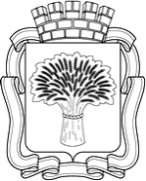 Российская ФедерацияАдминистрация города Канска
Красноярского краяПОСТАНОВЛЕНИЕРоссийская ФедерацияАдминистрация города Канска
Красноярского краяПОСТАНОВЛЕНИЕРоссийская ФедерацияАдминистрация города Канска
Красноярского краяПОСТАНОВЛЕНИЕРоссийская ФедерацияАдминистрация города Канска
Красноярского краяПОСТАНОВЛЕНИЕ29.10.2019 г.№1029